Муниципальное казённое общеобразовательное учреждение«Наримановская средняя школа»Светлоярского муниципального районаВолгоградской области Номинация: «Этно-экологическая журналистика»Не губите цветок счастья!Выполнили:Корреспонденты библиотечного вестника«ЖИВОЕ СЛОВО»Руководитель:	Бондаренко Галина Ивановна, педагог-библиотекарь МКОУ «Наримановская СШ»Светлоярского районаВолгоградской области Нариман, 2020Сопроводительный текстСведения об авторе: корреспонденты библиотечного вестника «Живое слово»: Нуртдинов Дамир и Орыщенко Ольга.  В 2017 году читатели школьной библиотеки создали газету «Живое слово. Читай со мной», выпуски которой размещены на официальном сайте школы. Весной 2019 года стали победителями в двух (из трех) номинаций районного конкурса школьных газет среди образовательных учреждений Светлоярского муниципального района:1 место – «Лучшее оформление школьной газеты»;1 место- «Лучший материал о патриотическом воспитании».В октябре 2019 в рамках газеты разработали Библиотечный вестник «ЖИВОЕ СЛОВО» (оставив прежнее название), выпуски которого размещены на сайте школы и в сообществе Наримановской школьной библиотеки в социальной сети ВК. В январе 2020 года стали участниками Всероссийского Фестиваля школьных СМИ факультета журналистики МГУ им. М.В. Ломоносова. Сведения о работе: публицистическое произведение «Не губите цветок счастья!»Цель: Привлечь внимание местного населения к проблеме исчезновения краснокнижного растения (степного тюльпана) на территории Наримановского сельского поселения. Обстоятельства: материал подготовлен в рамках регионального этапа всероссийского конкурса «Моя малая Родина: природа, культура, этнос». Выходные данные и формы использования в работе: Библиотечный вестник размещен на официальной странице сообщества Библиотека Наримановской школы ВКонтакте https://vk.com/club199213157 и на официальном сайте МКОУ «Наримановская СШ» Светлоярского муниципального района Волгоградской области: https://narimschool.obr-34.ru/item/137093. Не губите цветок счастья!Стучится в двери новый год, шуршит его последняя страница. Люди верят в сказку и загадывают желания. За окном настоящая зима: мороз рисует узоры, идет снег, падают огромные хлопья, покрывая родные степи пушистым белым ковром. Среди снегов и вековых традиций живет Наримановская школа, а в ней и школьная библиотека, где юные корреспонденты ищут книги о новогодних чудесах. Оказывается, мы встречаем Новый год 1 января, потому что три столетия назад Петр I издал указ, повелевающий праздновать окончание года именно 31 декабря. Перекладывая книги на другую полку, главный редактор Оля увидела карту России и тут мы задумались, а что еще тогда сделал Российский император, что сегодня так жизненно необходимо, нам, жителям планеты, обеспокоенным сохранением природы? А ведь именно он завез в родную страну декоративные сорта тюльпанов, которые так любят в наших краях.  Но самое главное это то, что именно он научил наших предков соблюдать указы (законы), рационально использовать и беречь природные ресурсы. Возвращаясь к карте Волгоградской области, увидели маленькую, родную сердцу точку- Наримановское сельское поселение Светлоярского муниципального района, в состав которого входят и другие населенные пункты: п. Северный, п. Прудовый, п. Нариман. Наш родной край многонационален, богат историей и традициями. Объединяют всех нас -  праздники, массовые гуляния, которых так не хватает сейчас в период пандемии и которые мы с любовью вспоминаем. А помните, как сотни жителей и гостей Светлоярского района прикоснулись к калмыцкой культуре, тогда 1 мая 2019 в посёлке Северный, наш Открытый фольклорный праздник «Степной тюльпан», вышел на новый уровень. Он прошёл при поддержке администрации Светлоярского муниципального района, комитета культуры Волгоградской области и администрации Наримановского сельского поселения. Именно поэтому событие собрало множество гостей из Республики Калмыкия, Волгограда и области – танцевальных и певческих коллективов, привнёсших в мероприятие национальный колорит, наряду с традиционными конными скачками.  Тот фестиваль, можно смело об этом заявить, превзошел показатели предыдущих лет по числу участников, масштабности и зрелищности организуемых мероприятий. Атмосфера праздника была наполнена   силой и ловкостью участников заездов, красотой животных, доброжелательным отношением к гостям и особым колоритом родной степи.Стилизованные палатки и выставки познакомили участников фестиваля с народными обычаями, декоративно-прикладными изделиями (украшениями, посудой) в виде тюльпана, национальными костюмами. Все желающие успели попробовать себя в спортивных мероприятиях. Как для мужчин, так и для женщин организаторы приготовили любимые народные забавы: перетягивание каната, калмыцкую борьбу на поясах, соревнования по гиревому спорту. Вокалисты и танцоры из Калмыкии (Кетченеровский и Малодербетовский районы), Волгограда и области, а также местный хореографический коллектив «Харада» из посёлка Северный, Государственный детский ансамбль танца им. Е. Толкачёва «Тюльпанчик» из Элисты напомнили всем собравшимся о необходимости сохранения краснокнижного растения. Погода, в тот день, будто защищая родные степи, показала свои капризы: холод, срывающийся дождь, пробирающий насквозь ветер, словно завывающий: «Не рвите тюльпаны, берегите их, сохраните краснокнижное растение, культуру и традиции калмыцкого народа». Ведь именно здесь, в поселке Северный Наримановского сельского поселения большинство жителей – калмыки, гостеприимно встречающие гостей на протяжении многих лет. Сколько выпало на долю калмыцкого народа?  И не смотря на все трудности, испытания, этот народ не растерял своей душевной красоты, своей верности к родным просторам, своей любви к природе. В подтверждение сказанному хочется привести строки стихотворения, которое написал ветеран Великой Отечественной войны, элистинец Герман Александрович Титов:          Я помню – мы ещё детьми          В тюльпаны были влюблены.          Мне красно – огненный цветок          Встать крепко на ноги помог.          Тюльпан, тюльпан – моя душа,          Моя любовь, моя весна.          Тюльпан, тюльпан – цветок степной,          Все восхищаются тобой.Приезжая сюда, гости восхищаются красотой степи, нетронутой цивилизацией, необыкновенными цветочными коврами и задают вопрос «Откуда, здесь в степи, появился этот чудесный цветок?»  А вы знаете историю происхождения тюльпана?Согласно одной из легенд, именно в бутоне желтого тюльпана было заключено счастье, но никто не мог до него добраться, так как бутон не раскрывался. И вот однажды к цветку подошел маленький мальчик и стал заботиться о нем: поливать, дарить ему лучезарный смех и радоваться его яркому цвету.  Причем заботиться просто так, от чистого сердца, не требую счастья взамен. Желтый тюльпан начал расцветать и открылся навстречу солнцу. На языке цветов тюльпан означает объяснение в любви. Об этом гласит легенда о персидском царе Фархаде, который был влюблен в прекрасную девушку Ширин и мечтал о счастливой жизни с любимой. Однако завистливые соперники пустили слух, будто его возлюбленная убита. Обезумевший от горя Фархад погнал своего резвого коня на скалы и разбился насмерть. Именно в том месте, где кровь несчастного принца капала на землю, выросли ярко алые цветы, как символ страстной любви - тюльпаны. Из Персии тюльпан попал в Турцию, где его очень полюбили султаны и делали из них целые ковры живых цветов в своих садах. Во время пиршеств выпускали черепах, на панцире которых прикрепляли горящие свечи, в тюльпановый сад. Черепахи, блуждая по аллеям, озаряли тюльпаны огнем свечей. Священность цветка для турков отлично иллюстрирует эпизод из современного сериала – «Великолепный век». В нем падишах Сулейман преподносит на свадьбу своей сестре колье «из тюльпанов», а затем и своей возлюбленной Хюррем украшение в виде тюльпана. Свой подарок он сопровождает словами: «Тюльпан – это символ правящего рода. Это особый знак».  Так зачем же мы своими руками, срываем и убиваем особый знак, который растет на нашей малой Родине? Живут на Наримановской земле и казаки, которые знают, что там, где пролилась кровь казака, обязательно всходил лазорик – тюльпан (лазорь – цвет нарождающейся утренней зорьки). По ним казачки находили места упокоения своих мужей, сыновей. И вот стоят на одной земле и казаки, и калмыки, и другие жители Волгоградской области, объединенные единой радостью – цветением тюльпанов. Самая невероятная по красоте картина бывает на рассвете, когда тюльпаны поднимают бутоны навстречу восходящему солнцу, съезжаются сюда около сотни людей, чтобы любоваться красотой. Собирая букет, люди убивают самые красивые и крупные цветы, оставляя более слабые, которые соответственно приносят менее жизнеспособное потомство. Совершенно забывая о том, что незаконный сбор растений (а тюльпаны Биберштейна и Шренка внесены в Красную книгу России) запрещен, несмотря на существующие штрафы и экологическую пропаганду.  Экологи забили тревогу, видя результат варварского отношения человека к окружающей природе. Да и мы сами видим, что за последние десять лет цветы в степях Наримановского сельского поселения заметно измельчали.   Со временем это может привести к исчезновению степных тюльпанов. Необходимо понимать, что тюльпаны - это гордость и краса Наримановской степи, это наше богатство, и, как всякое богатство, его нужно охранять!  Не рвите тюльпаны, не рвите!            Пусть будет нарядной земля!            И пусть наша степь в апреле            Звенит и поёт для тебя!Даже самый маленький житель Наримановского сельского поселения знает о том, что этой красотой можно только любоваться и фотографироваться на память рядом с цветами, не срывая при этом цветок. Все чаще в социальных сетях люди выкладывают фото с охапками счастливого цветка. А ведь собирать степные тюльпаны нельзя - об этом должен помнить каждый прибывающий сюда. К тому же, это бесполезное дело, поскольку сорванный цветок уже через час вянет и теряет свой вид. Через пару недель после начала цветения все тюльпаны исчезнут, и наша степь станет практически безжизненной до следующей весны.
Об этом строки великого калмыцкого поэта Д.Н. Кугультинова:  «Баллада диких тюльпанов»Идёт весна калмыцкой степью,                                                                                                      Как обновленья благодать.
Зелёному великолепью
Конца и края не видать.
По всем равнинным перекатам
До горизонта там и тут,
Наполнив воздух ароматом,
Тюльпаны радугой цветут.Но мой глубокий гнев не вздорен
И справедлив печальный взгляд,
Когда их рвут под самый корень
И с корнем вместе теребят.
Потом домой, себе в угоду,
С природой-матерью на «ты»,
Увозят, празднуя свободу,
Охапки мёртвой красоты.

Несут и хвастают открыто,
От жадности оторопев,
К себе домой – свинье в корыто,
К себе домой – корове в хлев.
Прекрасным заревом рассвета,
Увы, никто не дорожит.
А степь, измята и раздета,
Вдали, как нищая, лежит.
И от воинственной отваги
Нигде не скроешься уже:
Нырнёшь в овраг – найдут в овраге,
В межу – захватят на меже.
Нет для тюльпанов места в поле,
Нет ни вблизи, ни вдалеке,
И только память горькой боли
Есть в поэтической строке.
Друзья, родства живые нити
Ищите в мире красоты.
И как любовь свою храните
Тюльпаны – дикие цветы. Соберёт ли нас всех снова, как раньше, фольклорный праздник «Степной тюльпан» в условиях пандемии этой весной, мы не знаем. Но знаем точно, что засверкает солнце, земля оттает от мороза, и в Наримановских степях проснутся тюльпаны-счастья и добра, и раскроют бутоны навстречу восходящему солнцу. И снова вспомним через столетия призыв Великого Российского императора Петра I о необходимости соблюдать указы (законы), рационально использовать и беречь природные ресурсы. Ведь это именно то, что так необходимо нам, жителям Волгоградской области. Не губите родные тюльпаны! 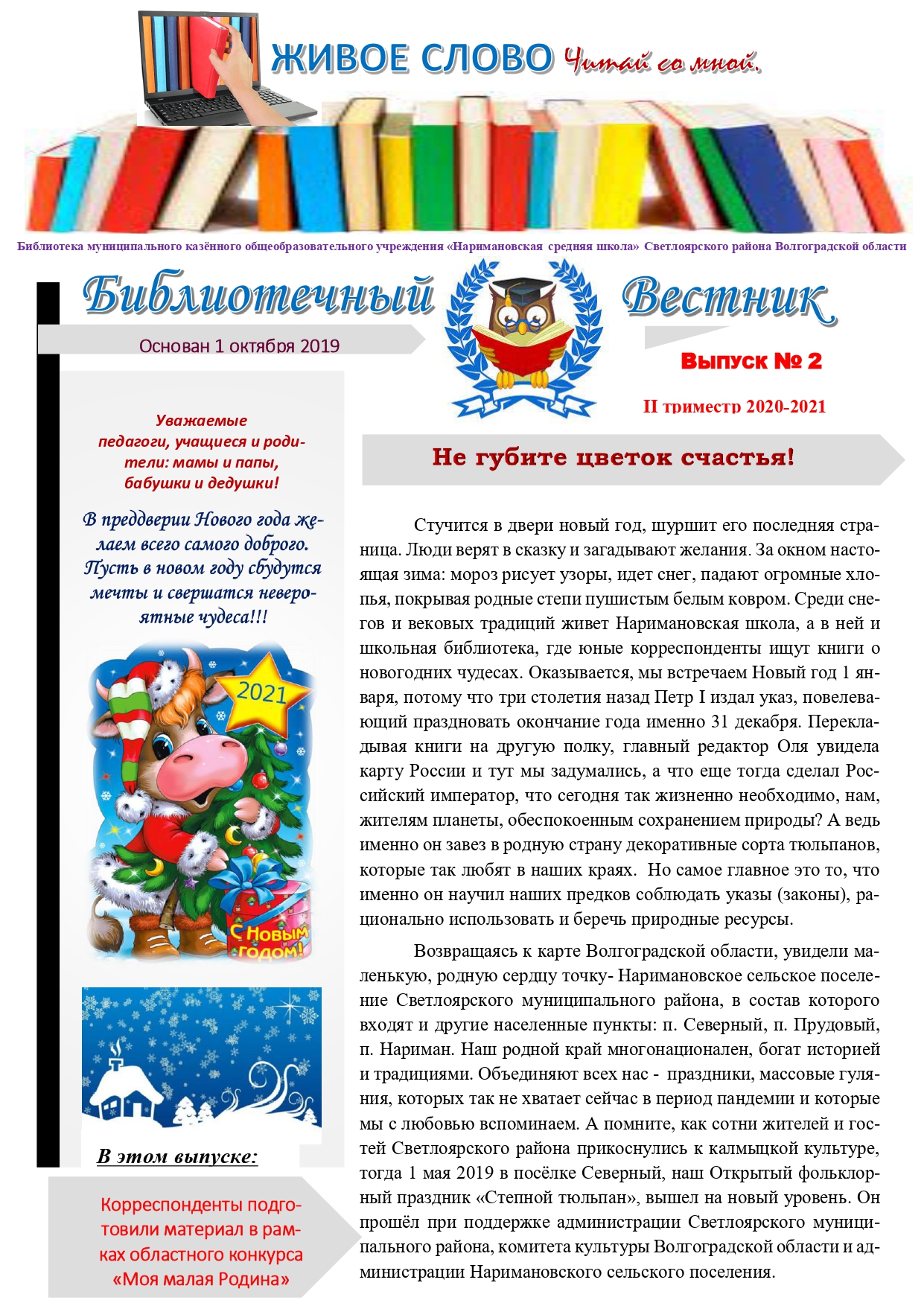 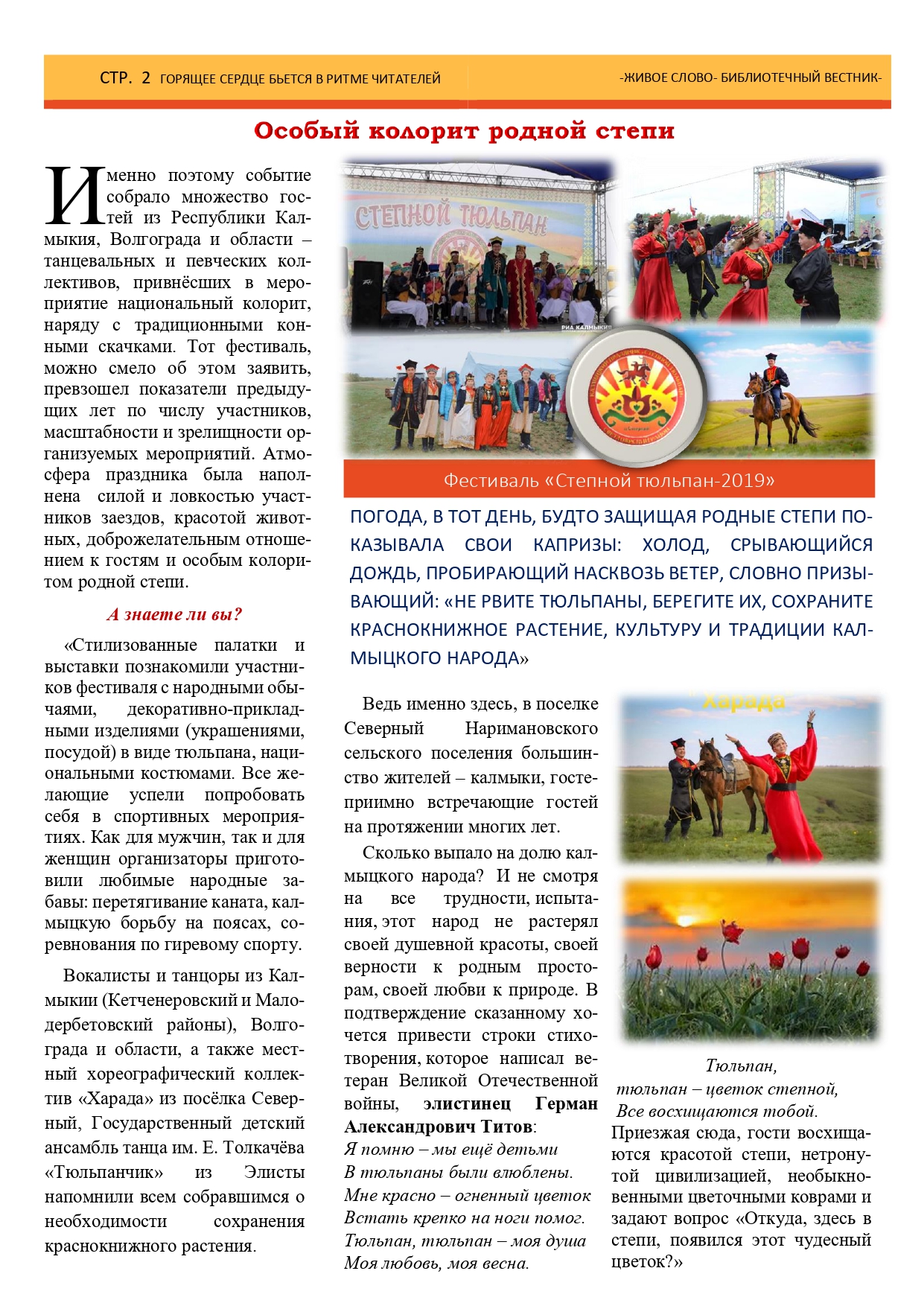 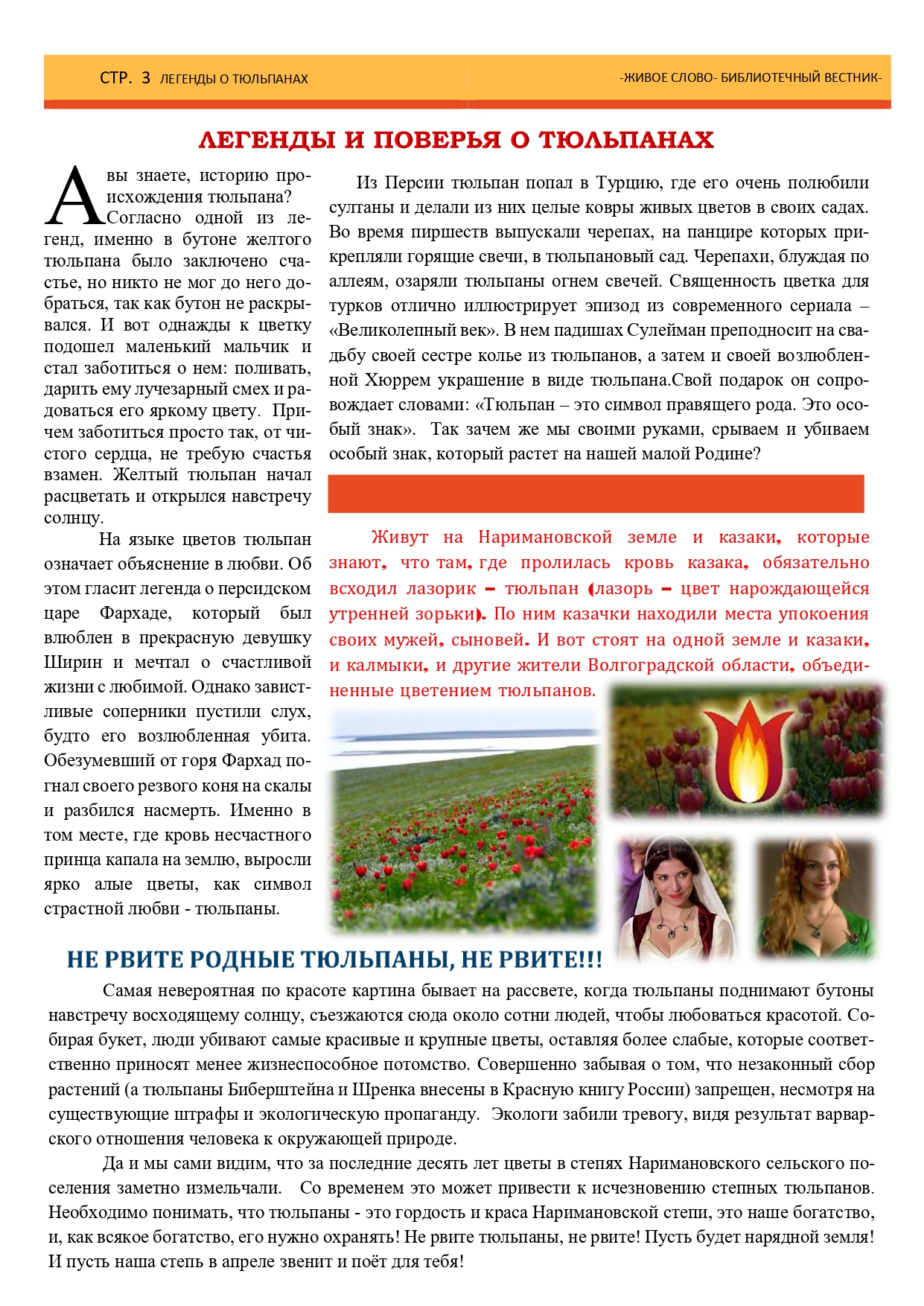 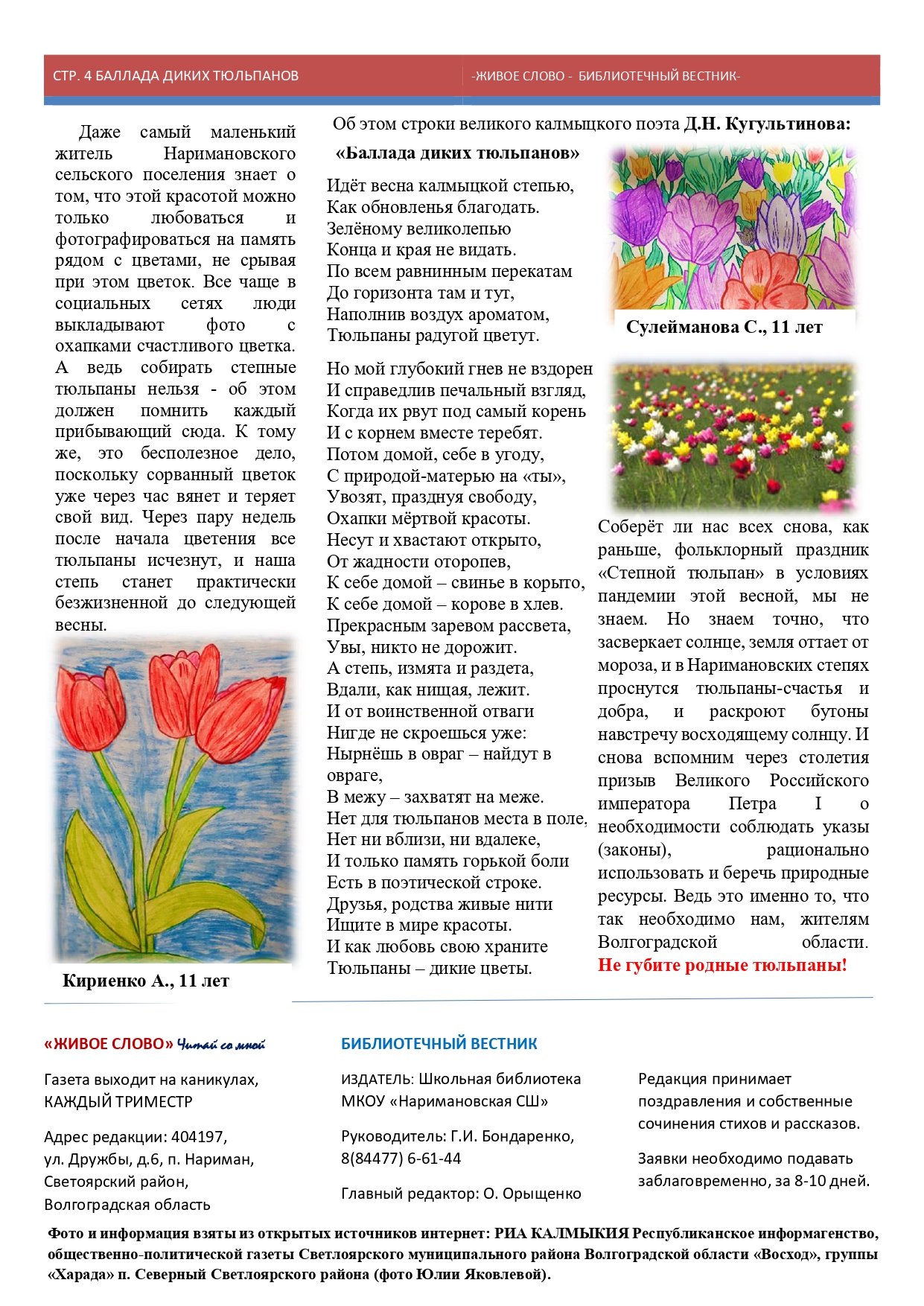 